Introduction to the 2021 Reading PlanWe start by having a high view of the value and purpose of Scripture.  II Timothy 3:16-17 serves well here.16 All Scripture is breathed out by God and profitable for teaching, for reproof, for correction, and for training in righteousness, 17 that the man of God may be complete, equipped for every good work.Bible = “Inspired/breathed out by God” – it is of God, the Word of God, God’s written revelation of Himself and His intentions for us, the world, the universe and, most of all, His glory.Bible = “profitable/useful” for:Teaching (instruction, causing to know, accustoming to an action or attitude, instruct by precept, example or experience)Reproof (rebuke, reprimand, admonish, convict, provide proof by which to test, chide)Correction (conforming to known truth, restoring to an upright state)Training in Righteousness (moving toward integrity, purity of life, rightness, correctness of mind, heart and action)Completion (wholeness)Equipping (furnishing and making ready for action)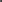 The work of Scripture in the journey of a Christ follower.  This illustrates the claim of 2 Timothy regarding the believer’s interaction with Scripture.Each week’s reading can be enhanced by thinking through the sheet/template provided for the section.  Pastor Caleb will often suggest a few key themes for each reading set.  The other prompts are for general use and, hopefully will develop our habits of hearing Scriptures’ voice.Passages for this week: _________________________________________Specific suggested theme(s) from Pastor Caleb:2 Timothy 3:16-17 Rubric (include references if useful)Additional prompts - How did this passage:Reveal (show, illuminate, refine, celebrate, prepare for, contrast) the GOSPEL?  How does it tie into the bigger story of Redemption?Reveal what God is like and how he acts?Reveal what people are like? Did you find anything new about yourself?Confuse you?Clarify, qualify, or challenge a belief you hold?Teaching(s)Rebuke(s)Correction(s)Righteousness training(s)Equipping you towards what specific good work(s)Equipping you towards what specific good work(s)